ČESKÁ REPUBLIKA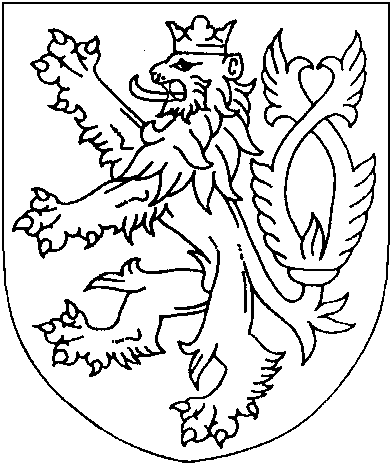 ROZSUDEKJMÉNEM REPUBLIKY
(anonymizovaný opis)Okresní soud v Pelhřimově rozhodl v senátě složeném z předsedkyně senátu JUDr. Jitky Papežové, Ph.D. a přísedících Ing. Karla Strašíka a Radka Sedláka v hlavním líčení konaném dne [datum] v [obec],takto:Obžalovaný[celé jméno obžalovaného], [datum narození] v [obec], skladník, bytem [adresa obžalovaného],je vinen, žev [obec], okres [okres], ve sklepní chodbě domu [adresa], dne [datum] kolem [číslo] z důvodu zamilovanosti a ukojení sexuálního chtíče líbal, objímal a osahával na prsou a hýždích [celé jméno poškozené], narozenou [datum], od které si nechal třít po dobu jedné minuty pohlavní úd, a tak si počínal s vědomím, že poškozené ještě nebylo 15 let,tedyjiným způsobem pohlavně zneužil dítě mladší patnácti let,čímž spáchalzločin pohlavní zneužití podle § 187 odst. 1 trestního zákoníku,a odsuzuje sepodle § 187 odstavec 1 trestního zákoníku k trestu odnětí svobody v trvání 12 /dvanácti/ měsíců.Podle § 81 odstavec 1 trestního zákoníku a § 82 odstavec 1 trestního zákoníku se výkon trestu podmíněně odkládá na zkušební dobu 12/dvanácti/ měsíců.2 7 T 104/2022Poučení:Proti tomuto rozsudku lze podat odvolání do 8 dnů ode dne jeho doručení ke Krajskému soudu v Českých Budějovicích, pobočka Tábor, prostřednictvím Okresního soudu v Pelhřimově, přičemž obžalovaný nemá právo podat odvolání do výroku o vině v rozsahu, v jakém bylo přijato jeho prohlášení o vině.Rozsudek může odvolání napadnouta) státní zástupce pro nesprávnost kteréhokoli výrokub) obžalovaný pro nesprávnost výroku, který se ho přímo dotýkác) zúčastněná osoba pro nesprávnost výroku o zabrání věcid) poškozený, který uplatnil řádně nárok na náhradu škody pro nesprávnost výroku o náhradě škodyOsoba oprávněná napadat rozsudek pro nesprávnost některého jeho výroku může jej napadat také proto, že takový výrok učiněn nebyl, jakož i pro porušení ustanovení o řízení předcházejícím rozsudku, jestliže toto porušení mohlo způsobit, že výrok je nesprávný nebo že chybí.V neprospěch obžalovaného může rozsudek napadnout odvoláním jen státní zástupce, toliko pokud jde o povinnost k náhradě škody má toto právo též poškozený, který uplatnil řádně nárok na náhradu škody.Ve prospěch obžalovaného mohou rozsudek napadnout krom obžalovaného a státního zástupce i příbuzní obžalovaného v pokolení přímém, jeho sourozenci, osvojitel, osvojenec, manžel a druh, a to ve lhůtě, v níž může podat odvolání obžalovaný. Státní zástupce tak může učinit i proti vůli obžalovaného. Je-li obžalovaný zbaven či omezen ve způsobilosti k právním úkonům, může i proti vůli obžalovaného za něho podat v jeho prospěch odvolání též jeho zákonný zástupce a obhájce.Odvolání musí být ve lhůtě, v níž je lze podat, nebo v další lhůtě stanovené předsedou senátu soud prvního stupně odůvodněno tak, aby bylo patrno, ve kterých výrocích je rozsudek napadán a jaké vady jsou vytýkány rozsudku nebo řízení, které rozsudku předcházelo. Státní zástupce je povinen v odvolání uvést, zda jej podává, byť i zčásti, ve prospěch nebo neprospěch obviněného.Po vyhlášení rozsudku se státní zástupce a obžalovaný vzdali odvolání, a prohlásili, že netrvají na vyhotovení odůvodnění, a obžalovaný zároveň prohlásil, že si nepřeje, aby v jeho prospěch podaly odvolání jiné oprávněné osoby, byl vyhotoven zjednodušený rozsudek, jenž neobsahuje odůvodnění (§ 129 odst. 2 trestního řádu).Pelhřimov 20. prosince 2022JUDr. Jitka Papežová , Ph.D.
soudkyně